Enhanced Programme Registration Form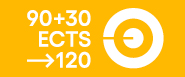 Student contact detailsName:	     		First name:      Address:	     Phone:	     	E-mail:      	Student N°:      Double-click to select:	Master of Science in Finance (MScF, 120 ECTS)	Master of Science in Finance with Data Science Major (MScF, 120 ECTS)	Master of Science in Finance with Sustainability Major (MScF, 120 ECTS)	The student has read and understood the Directive concerning the study plan of the MScF (from the academic year 2023-2024)Once one of the three enhanced programmes is selected, the student can no longer switch between the three programmes.Signed in                          on      			______________________________	Student signature